Rumney Primary School Year 1 - Home Learning Days 21-25           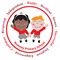 Rumney Primary School Year 1 - Home Learning Days 21-25           Rumney Primary School Year 1 - Home Learning Days 21-25           Rumney Primary School Year 1 - Home Learning Days 21-25           Day 1Literacy  Share Rapunzel’s letter.This week we will be thinking about Rapunzel.She is locked up all by herself in a tower, poor girl!Rapunzel has been keeping herself busy in her tower by painting, reading, learning and playing. Her tower now has beautiful paintings on the walls, a snug reading den, a play area and desk for her to learn. Has your house changed since you have been learning at home? Challenge-Take a photo or draw pictures of your favourite parts of your home. Label your photos and pictures or write sentences to explain them. Keyword practiseMaths       TTRockstars 10 minsNumber Practise counting everyday objects around the house – up to 50 or further for a challenge! Then practise counting backwards from 50.Challenge- Play 100 square splat with your family. Can you find a given number then splat it? http://www.mathszone.net/mw/number/100sq/index.htmlAsk your grown up to draw you a 10x10 grid. Write the numbers 1-100 inside to create your own 100 square.CreativeDesign a new game for Rapunzel to play whilst she’s locked away in the tower. This could be a board game, a puzzle, or even an action game.Challenge - Write some instructions on how to play your game. Remember that instructions are numbered and  include some bossy verbs (doing words which give an instruction) near the start.E.g.Cut out the board.Roll the dice.Count the objects.We can’t wait to see what you come up with!Day 2LiteracyWe are lucky to be safe at home with our families but poor Rapunzel is locked in her tower with only her Mother (The Witch) for company! She longs to see other people.Draw a picture of who you look forward to seeing soon. Write words and sentences to explain your pictures.Phonics Play - Buried Treasure 10 minsMaths     TTRockstars 10 minsToday we are going to share objects equally (divide). Calculate the answers to these sums practically. Buttons are really useful for this activity but any small object will do.20÷10=15÷5=10÷2=25÷5=If these are too easy your grown up could write you some trickier sums. Remember to only share by 2/5/10 at the moment.Challenge - True or false. If I share 15 toys between 4 people  each person will have an equal amount. (Draw a picture to show your working out.)CreativeBuild your own version of Rapunzel’s tower. You could use lego, scrap paper, blocks, papier mache or  junk modelling. Don’t forget to take some photos for us.Challenge-Can you measure how tall your tower is? You could use your hand, a ruler, or if it is really tall ask an adult to help you measure it using a measuring tape. Day 3Literacy/PSESince being locked away, Rapunzel has been feeling lots of different emotions. She has been happy whilst playing and painting but she has also felt sad because she feels a little lonely.Draw, make, create or paint your own emojis to explain how you have been feeling whilst at home. Talk to your loved ones about how you feel...it’s good to talk!Maths   TTRockstars 10 minsNumber True or false? 20 objects can be shared equally between 2, 4, 5 and 10 people. Show me using pictures!Challenge-Play division games on the Mental Maths train (÷2 or ÷5)https://www.topmarks.co.uk/maths-games/mental-maths-trainKnowledge and Understanding of the World-All about you! Draw a solid line in the middle of a piece of A4 paper. Mark the start with 0 and the end with your age now. You’re going to use this paper to create a timeline.Mark a key event for each year of your life on your timeline. For example, you might choose to include when you ate your first solid food, or when you started school. Draw pictures of each event next to your writing. Day 4Literacy  Rapunzel decided to draw a family tree but she didn’t know any of her other family except from her mother. Rapunzel shouldn’t worry though, as everybody’s families are different! Some are small and some are large.Draw or make your own family tree. Remember to label everybody’s names. Don’t forget names always start with a capital letter!Challenge- snuggle up and share the story of Rapunzel together.Maths     TTRockstars 10 minsAsk your grown up to write numbers from 1-30 on paper and cut them out.Turn them upside down and choose 3 at a time. Put the numbers into the correct order.Challenge - Practise your 5 times tables.CreativeSince being locked away, Rapunzel has really enjoyed making lots of memories like playing, painting, baking, singing and dancing. She’s been keeping a photo journal of everything she’s been up to, to help her remember all the fantastic memories she’s made.Staying home has been hard for all of us, but it has also given us the chance to spend quality time together and make some happy memories. What memories do you already have of your time at home? What are your favourite memories so far? How are you recording your memories?Maybe you could take some photos/make a scrapbook about your time at home.Day 5VE Day celebrationsToday marks the 75th anniversary of the end of World War Two. Traditionally, people over Britain will mark this day by wearing the red, white and blue of the British flag and having street parties. Sadly, we are unable to celebrate the way we would have liked, but we would like you to learn about this important day in History and remember all of the soldiers who fought for our future. Here are some ideas! Choose a few to suit your family. Colour in some VE day bunting  or design your own and hang from your window.There were no tablets, laptops or tv in the 1940’s. Traditional games included hopscotch, marbles, cards. Why not have a game?CBBC/CBeebies will have shows related to VE day we will post the times on Twitter.Dame Vera Lynn was known as the ‘forces sweetheart’ and her beautiful song ‘We’ll Meet Again’ was played throughout the war. Listen to the song and talk through the words with your grown up. How does the music make you feel? Why might it have been a special song for families who were kept apart by the war?Have a picnic.As a mark of respect you might like to raise a glass of orange juice with your family for the nation’s toast. At 3pm say “To those who gave so much, thank you” and a big cheers to your family too.VE Day celebrationsToday marks the 75th anniversary of the end of World War Two. Traditionally, people over Britain will mark this day by wearing the red, white and blue of the British flag and having street parties. Sadly, we are unable to celebrate the way we would have liked, but we would like you to learn about this important day in History and remember all of the soldiers who fought for our future. Here are some ideas! Choose a few to suit your family. Colour in some VE day bunting  or design your own and hang from your window.There were no tablets, laptops or tv in the 1940’s. Traditional games included hopscotch, marbles, cards. Why not have a game?CBBC/CBeebies will have shows related to VE day we will post the times on Twitter.Dame Vera Lynn was known as the ‘forces sweetheart’ and her beautiful song ‘We’ll Meet Again’ was played throughout the war. Listen to the song and talk through the words with your grown up. How does the music make you feel? Why might it have been a special song for families who were kept apart by the war?Have a picnic.As a mark of respect you might like to raise a glass of orange juice with your family for the nation’s toast. At 3pm say “To those who gave so much, thank you” and a big cheers to your family too.VE Day celebrationsToday marks the 75th anniversary of the end of World War Two. Traditionally, people over Britain will mark this day by wearing the red, white and blue of the British flag and having street parties. Sadly, we are unable to celebrate the way we would have liked, but we would like you to learn about this important day in History and remember all of the soldiers who fought for our future. Here are some ideas! Choose a few to suit your family. Colour in some VE day bunting  or design your own and hang from your window.There were no tablets, laptops or tv in the 1940’s. Traditional games included hopscotch, marbles, cards. Why not have a game?CBBC/CBeebies will have shows related to VE day we will post the times on Twitter.Dame Vera Lynn was known as the ‘forces sweetheart’ and her beautiful song ‘We’ll Meet Again’ was played throughout the war. Listen to the song and talk through the words with your grown up. How does the music make you feel? Why might it have been a special song for families who were kept apart by the war?Have a picnic.As a mark of respect you might like to raise a glass of orange juice with your family for the nation’s toast. At 3pm say “To those who gave so much, thank you” and a big cheers to your family too.